Publicado en Real Collegio Lucca - Italia el 12/06/2018 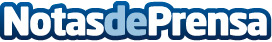 El Forum Digital Europeo celebrará su 15ª edición  !FURTURA! en Lucca (Italia) el 14 y 15 de junioLa edición de 2018 de este Think Tank estará centrada en cuestiones clave como: 5G, UHD-HDR, Satélite, OTT, Realidad Virtual y Aumentada, NGX y la gestión del espectroDatos de contacto:Comunicare DigitaleNota de prensa publicada en: https://www.notasdeprensa.es/el-forum-digital-europeo-celebrara-su-15 Categorias: Internacional Emprendedores Eventos E-Commerce Recursos humanos http://www.notasdeprensa.es